Programas do Bridge: Do jardim de infância à 8ª série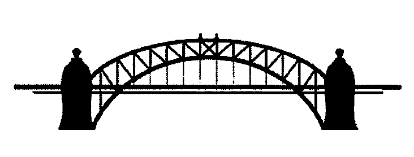 (O número e o tipo de salas de aula são determinados pela necessidade do aluno e faixas etárias)Visão geral do programa: O programa Bridge atende alunos com incapacidades que requerem um alto nível de suporte necessário para participar do ambiente de educação geral e/ou instrução/intervenções intensivas fora da sala de aula de educação geral. Os tipos de incapacidades são considerados incapacidades de baixa incidência. Os alunos serão considerados elegíveis para participar de um dos modelos de programa com incapacidades como autismo, deficiência neurológica, atraso de desenvolvimento, incapacidade intelectual ou incapacidades múltiplas etc. Os alunos têm déficits nas áreas de comunicação, social/comportamental e necessidades/capacidades cognitivas, que requerem apoio significativo para aprender e acessar o currículo.Como um aluno é matriculado no/encaminhado para o Programa Bridge:Profissionais da MV School, equipes do IEP, pais, profissionais médicos, agências de serviço social ou serviços de desenvolvimento podem encaminhar os alunos para possível colocação.As decisões de colocação são feitas através do processo de reunião da equipe do IEP e seguindo os critérios/processos abaixo.1. Todos os seguintes critérios são satisfeitos:    • O aluno é elegível para educação especial.         • IEP aborda todas as áreas de necessidade, com documentação do progresso ou falta de progresso   em prol do cumprimento das metas e objetivos         • Deficiência determinada pela equipe apropriada para o tipo de sala de aula/modelo de programa   que está sendo considerado (favor verificar cada um para especificações).• As deficiências podem incluir, mas não estão limitadas ao autismo, déficit cognitivo/intelectual,   físico, sensorial e/ou médica. Esses alunos precisam de apoio significativo para aprender e acessar   o currículo• E um ou mais dos seguintes fatores:         Comportamento significativo que afeta a capacidade de acessar e participar com segurança (para si mesmo ou para outros) no ambiente de educação geral. Atrasos significativos na linguagem e na comunicação funcional.Significativamente abaixo do nível da série em várias áreas.Falta de habilidades de interação social apropriadas que afetam severamente as interações do dia a dia com colegas e adultos. Necessidades e intervenções médicas significativas.Incapacidade motora significativa; necessidade de vários equipamentos/dispositivosMovimentos ou comportamentos estereotipados repetitivos e restritivos.2. O processo de encaminhamento é concluído antes que o aluno seja elegível.    Processo CST/ RTI/IEP acompanhado. Contatar o Diretor de Serviços de Apoio ao Aluno.A equipe considerou e trabalhou juntamente com a programação menos restritiva à mais restritiva fora deste programa.3. As seguintes etapas são concluídas e uma reunião da Equipe do IEP é agendada:     Se comportamentos significativos estiverem presentes, uma Avaliação Comportamental Funcionalé conduzida (se não realizada anteriormente) e um plano de comportamento foi implementado e em vigor com coleta e análise de dados em andamento.      As observações do aluno em potencial ocorrem por qualquer um ou todos os seguintes: Coordenador de Serviços Compartilhados/Educadores Especiais/Provedores de Serviços Relacionados.A equipe atual compartilha informações/dados/evidências atualizadas de resultados comportamentais, acadêmicos, cognitivos e de avaliação de desempenho.A equipe define claramente quais déficits de habilidade, se houver, estão impedindo o aluno de fazer um progresso adequado no currículo ou ambiente geral. (Observação: a equipe deve determinar necessidade de instruções especialmente projetadas para abordar os déficits de habilidades e definir claramente os resultados desejados).4. Se na reunião da equipe é determinado que o aluno requer apoio/serviços em um dos Programas de Serviços Compartilhados, os itens seguintes devem ser concluídos antes que o aluno comece novos serviços na nova colocação:Todas as avaliações, elegibilidades e processo do IEP foram concluídos.Mudanças no IEP são feitas e o IEP é assinado e aceito pelos pais/responsáveis (serviços, justificativa de não participação e página de colocação).Determinar a programação da transição para alunos/funcionários.Agendar orientação para o aluno.